EXTRASdin procesul-verbal nr. 2 al şedinţei Biroului Secţiei Ştiinţe Exacte și Inginereşti din 03 martie 2020	m. ChişinăuAu fost prezenţi: Cojocaru Svetlana, m. c. – conducător secție, vicepreședinte AȘM; Ursachi Veaceslav, dr. hab. – adjunct conducător secție; Dodon Adelina, dr. – secretar științific secție; 6 membri aleși ai Biroului.Agenda şedinţeiAprobarea avizelor consultative asupra a rapoartelor științifice privind implementarea proiectelor de cercetare finalizate în anul 2019.S-a discutat: Raportul pe proiectul de cercetare instituțional 15.817.02.01A Metode analitice şi numerice de soluţionare a problemelor de evoluţie, optimizare şi teoria aşteptării, director proiect Dr. hab. LOZOVANU Dmitrii, Institutul de Matematică și Informatică „Vladimir Andrunachievici”.S-a decis prin vot unanim:Luând în considere dezbaterile din cadrul audierii publice și avizul expertului, se aprobă următorul aviz consultativ asupra proiectului:Proiectului i se atribuie calificativul general „Raport acceptat”, cu următoarele calificative pe criterii:Noutate si valoarea rezultatelor științifice – “foarte înaltă”.Au fost elaborate metode analitice și numerice clasice de optimizare și control, care au fost extinse pentru problemele de modelare a proceselor economice, probleme de servire și din mecanică. Algoritmi noi cu estimații polinomiale au fost elaborați pentru problemele stochatice de control și de aflare a caracteristicilor de bază in procesele Markov decizionale multicriteriale.Algoritmii elaborați au fost utilizați pentru soluționarea problemelor de servire cu priorități de tip Polling, problemelor din mecanica gazelor si pentru problemele de simulare a politicilor de impozitare şi de subvenţionare cu ajutorul modelul dinamic de optimizare pentru RM bazat pe tabele intrări-ieşiri.Rezultatele au fost publicate într-un capitol în monografie la editura Spinger, 1 articol în reviste cu factor de impact, 12 lucrări în culegeri internaționale, 6 teze la conferințe și 2 lucrări metodice.Aplicarea practică a rezultatelor – pozitivă, rezultatele sunt utilizate actualmente și există perspectivă de implementare. Ecuaţia caracteristică a procesului telegraf pe sferă, pentru care a fost dedusa funcţia caracteristică, poate fi utilizat pentru modelarea procesului de radiaţie relicvă a Universului. Rezultatele obținute în cadrul Proiectului pot fi aplicate la modelarea creşterii economice, problemelor din mecanică şi sistemelor de servire. Unele rezultate sunt deja implementate în procesul de educație.Participarea tinerilor – suficientă, din 12 cercetători, 4 sunt tineri.Participarea în proiecte internaționale – nu este menționatăManagementul implementării proiectului – pozitiv, rezultatele scontate au fost atinse, devieri de la sarcinile propuse nu s-au înregistrat. Infrastructura și echipamentul de cercetare utilizat – Au fost utilizate tehnologii informaționale, calculatoare și soft-uri performante.Conducător al Secției Științe Exacte și Inginerești m. c. 										 Svetlana CojocaruSecretar Științific al Secției Dr. 										   Adelina DodonACADEMIA DE ŞTIINŢEA MOLDOVEISECŢIA ŞTIINŢE EXACTE ȘI INGINEREȘTIbd. Ştefan cel Mare , 1MD-2028 Chişinău, Republica MoldovaTel. (373-22) 21-24-68Fax. (373-22) 21-24-68E-mail: ssit@asm.md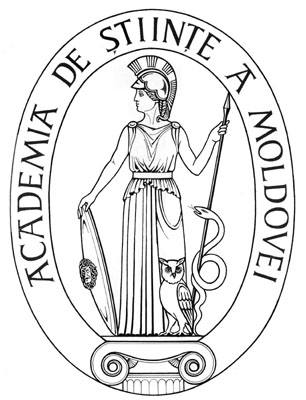 ACADEMY OF SCIENCESOF MOLDOVADIVISION OF EXACT AND ENGINEERING SCIENCESStefan cel Mare Ave., 1MD-2001 Chisinau, Republic of MoldovaTel. (373-22) 21-24-68Fax. (373-22) 21-24-68E-mail:  ssit@asm.md